Worship Sunday, August 15, 2021 9:00 A.M.“The Generous Life: Action II”Hymnists:  Doris Freund & Laina Kelley-WalkerGathering:  		       “We Are an Offering”		ELW, # 692					   	 Chorus 1									We lift our voices, we lift our hands,

			We lift our lives up to You:  We are an offering Lord,		Use our voices, Lord, use our hands, Lord use our lives they are Yours

					We are an offering.All that we have, all that we are,All that we hope to be, we give to you, we give to youWe lift our voices, we lift our hands, we lift our lives up to you,We are an offering, we are an offering.									CCLI Song # 16220“Change My Heart, O God”  		 ELW # 801Change my heart, O God, make it ever true.  Change my heart, O God, may I be like You.  You are the Potter; I am the clay.  Mold me and make me; this is what I pray.   CCLI song #1165 Used by permission CCLI # #1976436Welcome & Announcements:Confession and Forgiveness:P: In the name of the Father, and of the + Son, and of the Holy Spirit.  AmenP: Almighty God, to whom all hearts are open, all desires known, and from whom no secrets are hid: cleanse the thoughts of our hearts by the inspiration of your Holy Spirit, that we may perfectly love you and worthily magnify your holy name,through Jesus Christ our Lord.     Amen.P: Most merciful God,C:  We confess that we are captive to sin and cannot free ourselves.We have sinned against you in thought, word, and deed, by what we have done and by what we have left undone.  We have not loved you with our whole heart; we have not loved our neighbors as ourselves. For the sake of your Son, Jesus Christ, have mercy on us.  Forgive us, renew us, and lead us, so that we may delight in your will and walk in your ways, to the glory of your holy name.     Amen.P:  In the mercy of almighty God, Jesus Christ was given to die for us, and for his sake God forgives us all our sins. As a called and ordained minister of the church of Christ, and by his authority, I therefore declare to you the entire forgiveness of all your sins, in the name of the Father, and of the + Son, and of the Holy Spirit.  AmenOpening Song:		“Jesu, Jesu, Fill Us with Your Love”	ELW, # 708ChorusJesu, Jesu,
Fill us with Your love
Show us how to serve
The neighbors we have from YouVerse 1Kneels at the feet of His friends
silently washes their feet
Master who acts as a slave to themVerse 2Neighbors are wealthy and poor
Varied in color and race
Neighbors are near us and far awayVerse 3These are the ones we should serve
These are the ones we should love
All these are neighbors to us and you
Jesu, Jesu,Verse 4Loving puts us on our knees
silently washing their feet
this is the way we should live with youOne license # 7125029Greeting: P: The grace of our Lord Jesus Christ, the love of God, and the communion of the 	Holy Spirit be with you all.C: And also with you.Prayer of the DayGospel:			Matthew 14:15-21Hymn of the Day:	  “God, Whose Giving Knows No Ending”	          ELW, # 678(Tune:  “Lord, Whose Love in Humble Service”   ELW, # 712)1. God, whose giving knows no ending, from your rich and endless store: nature’s wonder, Jesus’ wisdom, costly cross, graves shattered door, gifted by you, we turn to you, offering up ourselves in praise; thankful song shall rise forever, gracious donor of our days.2. Skills and time are ours for pressing toward the goals of Christ, your Son: All at peace in health and freedom, races joined, the church made one. Now Direct our daily labor, lest we strive for self alone;Born with talents, make us servants fit to answer at your throne.3. Treasure, too, you have entrusted, gain through powers your grace conferred;ours to use for home and kindred, and to spread the gospel word. Open wide our hands in sharing, as we heed Christ’s ageless call, healing, teaching, and reclaiming, serving you by loving all.One license # 1544470101Sermon:		“The Generous Life: Action II”	       Pastor Tyg TaylorApostles’ Creed I believe in God, the Father almighty, creator of heaven and earth.I believe in Jesus Christ, God’s only Son, our Lord, 	who was conceived by the Holy Spirit,	born of the virgin Mary,	suffered under Pontius Pilate,	was crucified, died, and was buried;	he descended into hell	On the third day he rose again;	he ascended into heaven,	he is seated at the right hand of the Father,	and he will come to judge the living and the dead.I believe in the Holy Spirit,	the holy catholic church,	the communion of saints,	the forgiveness of sins,	the resurrection of the body,	and the life everlasting. Amen.Prayers of the Church:Please remember in Prayer:Bethel’s shut-ins – Peace, health, comfort, & communityThose suffering due to ongoing violence throughout our world and country, bring calm& compassion     Delores Rasmussen – Comfort and peace Ruth MatthewsGeorge & Sally Odernheimer – Healing and strength  Bob Moots -   Continued healing and strengthKatherine Byrnes hip surgery recovery and healing (August 9)Amy Loomer, Carol Einertson’s granddaughter with child and has blood clotsBob French, Pat’s son healing from surgery on his armSusan Armor upcoming surgery Michelle young mom with two girls has Ovarian CancerPastor Mike LemkeCarol KirkegaardDave Beadle’s granddaughter, Nerimia Castillo, (cancer)Norma Breiding’s stepmom, Patricia Hennig, HealingRyan Kelley fell from ladder, healingThanksgiving for Bethel Members: Bob ZennWill & Lola WertzKelly & Ronda Weaver, Elise & AlexaCommunion: P:  The Lord be with you.C:  And also with you.P:  Lift up your hearts.C:  We lift them up to the Lord.P:  Let us Give thanks to the Lord our God.C:  It is right to give our thanks and praise.Lord’s Prayer:Our Father, who art in heaven, hallowed be thy name,thy kingdom come, thy will be done,on earth as it is in heaven.Give us this day our daily bread; and forgive us our trespasses,as we forgive those who trespass against us;and lead us not into temptation, but deliver us from evil.For thine is the kingdom, and the power, and the glory,forever and ever. Amen.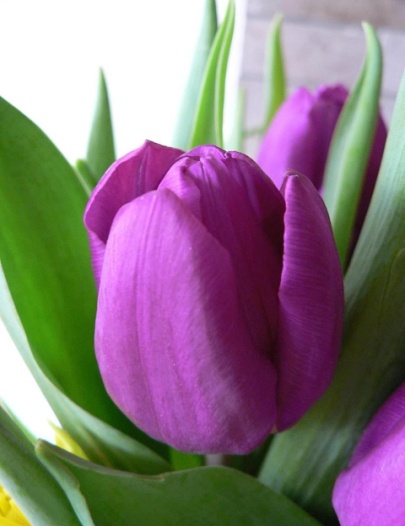 Benediction Closing Song:			“Shine, Jesus, Shine”	ELW, # 671Refrain:  Shine, Jesus, shine, fill this land with the Father’s glory;Blaze, Spirit, blaze, set our hearts on fire.Flow, river, flow, flood the nations with love and mercy;Send forth your Word, Lord, and let there be light!1. Lord, the light of your love is shining, in the midst of the darkness, shining;Jesus, light of the world, shine upon us, set us free by the truth you now bring us.Shine on me, shine on me:  Refrain2. As we gaze on your kingly brightness, so our faces display your likeness,ever changing from glory to glory, mirrored here, may our lives tell your story.Shine on me, shine on me:  RefrainOne license # 30426P:  Go in Peace. Serve the Lord!  C:  Thanks be to God!Worship Team for todayPresider:  Pastor Barb Lemke          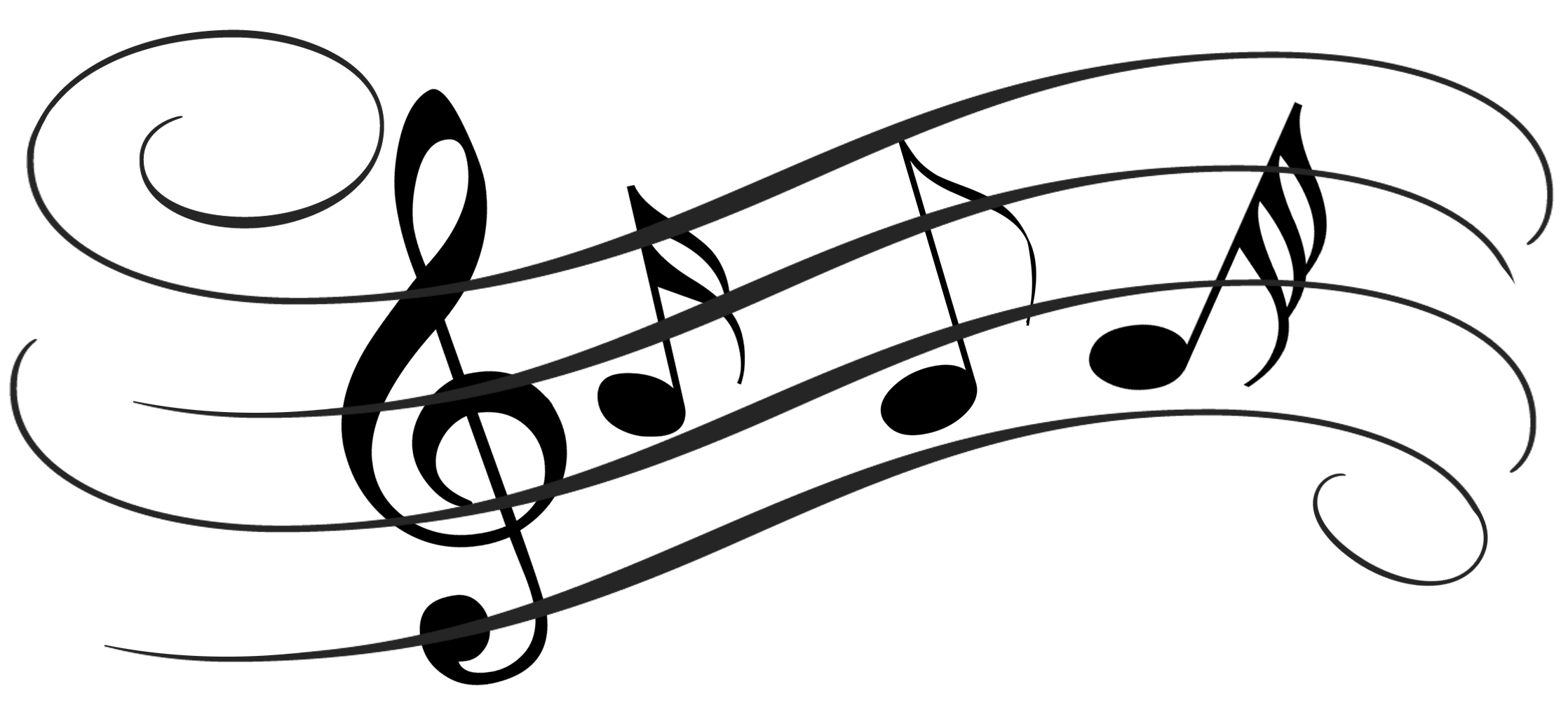 Pianist:  Mila KhmelevaHymnists:  Doris Freund & Laina Kelley-WalkerScreen: 	 Travis Kleven			 Video Livestreaming on FaceBook – Ron Freund                 		                 Video YouTube – Tom Lenahan